   MINISTERUL EDUCATIEI 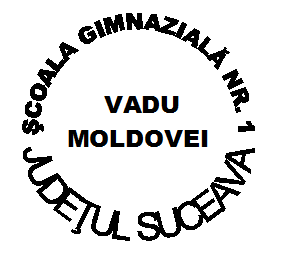 ŞCOALA GIMNAZIALĂ NR.1 VADU MOLDOVEI, JUDEŢUL SUCEAVASTRUCTURA SCOALA GIMNAZIALA NIGOTESTITel.: +40  0230 536 524, Fax: + 40 0230 536 524                                   E-mail:  scvadumold@yahoo.comNr. 1803 din 28.09.2021ORAR ANUL SCOLAR 2021-2022DIRECTOR,                              	INTOCMIT,PROF.IACOB ALINA                                                                                                                                                            PROF.IACOB VIORELCL.PREG.-IA II-A aa III-a A IV-AA V-A A VI-AA VII-AA VIII-A  LUNIPROF.DE SERVICIU Bilba BOGDANCondur cAMELIASANDU VASILE1DEZVOLTAREPERSONALACOMUNICARE IN LB.ROMANA--LB.ROMANALB.ENGLEZALB.FRANCEZALB.ROMANAMATEMATICALUNIPROF.DE SERVICIU Bilba BOGDANCondur cAMELIASANDU VASILE2MATEMATICA SI EXPLORAREA MEDIULUIMATEMATICA SI EXPLORAREA MEDIULUI--JOC SI MISCARELB.FRANCEZALB.ENGLEZALB.LATINAMATEMATICALUNIPROF.DE SERVICIU Bilba BOGDANCondur cAMELIASANDU VASILE3COMUNICARE IN LB ROMANAED.FIZICADEZVOLTARE PERSONALAED.FIZICAMUZICA SI MISCARERELIGIEED.MUZICALAMATEMATICALB.ROMANALUNIPROF.DE SERVICIU Bilba BOGDANCondur cAMELIASANDU VASILE4ED.FIZICAARTE VIZUALE SI ABILITATI PRACTICEED.FIZICAARTE VIZUALE SI ABILITATI PRACTICEED.FIZICAED.MUZICALACONSILIERE SI DEZVOLTARE PERSONALAMATEMATICALB.ROMANALUNIPROF.DE SERVICIU Bilba BOGDANCondur cAMELIASANDU VASILE5--COMUNICARE IN LB.ROMANAMATEMATICA -CONSILIERE SI DEZVOLTARE PERSONALA ED FIZICAED.FIZICAED.FIZICALUNIPROF.DE SERVICIU Bilba BOGDANCondur cAMELIASANDU VASILE6--MATEMATICA SI EXPLORAREA MEDIULUILB.ROMANA-NESTEMATELE FOLCLORULUI-OPT-ED.FIZICAED.FIZICAMARTIPROF.DE SERVICIU IACOB VIORELGRIGORAS CRISTINACUCOS TRAIAN1MATEMATICA SI EXPLORAREA MEDIULUICOMUNICARE IN LB.ROMANA--LB.ROMANAINFORMATICA SI TICLB.ROMANALB.FRANCEZALB.FRANCEZAMARTIPROF.DE SERVICIU IACOB VIORELGRIGORAS CRISTINACUCOS TRAIAN2COMUNICARE IN LB.ROMANAMATEMATICA SI EXPLORAREA MEDIULUI--LB.FRANCEZAED.TEHNOLOGICAMATEMATICALB.ROMANAISTORIEMARTIPROF.DE SERVICIU IACOB VIORELGRIGORAS CRISTINACUCOS TRAIAN3MUZICA SI MISCARERELIGIAMUZICA SI MISCARERELIGIAMATEMATICALB.ROMANAED.TEHNOLOGICAFIZICAFIZICAMARTIPROF.DE SERVICIU IACOB VIORELGRIGORAS CRISTINACUCOS TRAIAN4RELIGIADEZVOLTARE PERSONALARELIGIAED.CIVICASTIINTE ALE NATURIIMATEMATICAINFORMATICA SI TICGEOGRAFIEGEOGRAFIEMARTIPROF.DE SERVICIU IACOB VIORELGRIGORAS CRISTINACUCOS TRAIAN5--MATEMATICA SI EXPLORAREA MEDIULUIMATEMATICA RELIGIAMATEMATICAISTORIEED.TEHNOLOGICAED.TEHNOLOGICAMARTIPROF.DE SERVICIU IACOB VIORELGRIGORAS CRISTINACUCOS TRAIAN6--COMUNICARE IN LB.ROMANALB.FRANCEZA--MATEMATICAINFORMATICA SI TICINFORMATICA SI TICMIERCURIPROF.DE SERVICIU Zettel DallidaMucileanu MIHAELACucos Traian1COMUNICARE IN LB.ROMANACOMUNICARE IN LB.ROMANA--MATEMATICABIOLOGIELB.ROMANACHIMIECHIMIEMIERCURIPROF.DE SERVICIU Zettel DallidaMucileanu MIHAELACucos Traian2MATEMATICA SI EXPLORAREA MEDIULUIMATEMATICA SI EXPLORAREA MEDIULUI--LB.FRANCEZALB.ROMANABIOLOGIECHIMIECHIMIEMIERCURIPROF.DE SERVICIU Zettel DallidaMucileanu MIHAELACucos Traian3LB.FRANCEZAMUZICA SI MISCARELB.FRANCEZAMUZICA SI MISCARELB.ROMANALB.FRANCEZAFIZICABIOLOGIEGEOGRAFIE MIERCURIPROF.DE SERVICIU Zettel DallidaMucileanu MIHAELACucos Traian4ARTE VIZUALE SI ABILITATI PRACTICELB.FRANCEZACOMUNICARE IN LB.ROMANALB.FRANCEZAISTORIEISTORIEFIZICABIOLOGIEBIOLOGIEMIERCURIPROF.DE SERVICIU Zettel DallidaMucileanu MIHAELACucos Traian5--MATEMATICA SI EXPLORAREA MEDIULUIMATEMATICA -MATEMATICABIOLOGIERELIGIERELIGIEMIERCURIPROF.DE SERVICIU Zettel DallidaMucileanu MIHAELACucos Traian6--COMUNICARE IN LB.ROMANALB.ROMANA-ED.SOCIALARELIGIEFIZICAFIZICA7-------MATEMATICA IN VIATA COTIDIANA-optMATEMATICA IN VIATA COTIDIANA-optJOIPROF.DE SERVICIU Nita OvidiuPatrolea C-TINLEONTE  PAULA 1MATEMATICA SI EXPLORAREA MEDIULUICOMUNICARE IN LB.ROMANA--LB.ROMANAED.PLASTICAMATEMATICAISTORIEISTORIEJOIPROF.DE SERVICIU Nita OvidiuPatrolea C-TINLEONTE  PAULA 2COMUNICARE IN LB.ROMANAMATEMATICA SI EXPLORAREA MEDIULUI--MATEMATICAISTORIEED.PLASTICALB.ROMANAMATEMATICAJOIPROF.DE SERVICIU Nita OvidiuPatrolea C-TINLEONTE  PAULA 3COMUNICARE IN LB.ROMANACOMUNICARE IN LB.ROMANAARTE VIZUALE SI ABILITATI PRACTICE LB.ROMANAGEOGRAFIEED.FIZICAGEOGRAFIELB.ROMANAMATEMATICAJOIPROF.DE SERVICIU Nita OvidiuPatrolea C-TINLEONTE  PAULA 4-ARTE VIZUALE SI ABILITATI PRACTICEMATEMATICA SI EXPLORAREA MEDIULUIARTE VIZUALE SI ABILITATI PRACTICEARTE VIZUALE SI ABILITATI PRACTICEED FIZICAED.SOCIALAMATEMATICALB.ROMANAJOIPROF.DE SERVICIU Nita OvidiuPatrolea C-TINLEONTE  PAULA 5--COMUNICARE IN LB.ROMANAMATEMATICA -MATEMATICA DISTRACTIVA OPT.LB.ROMANAED.SOCIALAED.SOCIALAJOIPROF.DE SERVICIU Nita OvidiuPatrolea C-TINLEONTE  PAULA 6--MATEMATICA SI EXPLORAREA MEDIULUILB.ROMANA-GEOGRAFIEMATEMATICA DISTRACTIVA-OPT.ED.PLASTICAED.PLASTICAVINERIPROF.DE SERVICIUMartiniuc M.HOLBAN ANCUTA1DEZVOLTARE PERSONALACOMUNICARE IN LB.ROMANALECTURA-MATEMATICAMATEMATICALB.ROMANALB.ENGLEZALB.ENGLEZAVINERIPROF.DE SERVICIUMartiniuc M.HOLBAN ANCUTA2ARTE VIZUALE SI ABILITATI PRACTICECOMUNICARE IN LB.ROMANAARTE VIZUALE SI ABILITATI PRACTICE-ED.FIZICA LB.ROMANAMATEMATICALB ENGLEZALB.ENGLEZAVINERIPROF.DE SERVICIUMartiniuc M.HOLBAN ANCUTA3ED.FIZICAMUZICA SI MISCAREED.FIZICAJOC SI MISCARELB.ROMANALB.ENGLEZALB.FRANCEZAMATEMATICALB.ROMANAVINERIPROF.DE SERVICIUMartiniuc M.HOLBAN ANCUTA4MUZICA SI MISCAREED.FIZICAMUZICA SI MISCAREED.FIZICAED.CIVICALB.ROMANALB.ENGLEZALB.FRANCEZALB.FRANCEZAVINERIPROF.DE SERVICIUMartiniuc M.HOLBAN ANCUTA5---STIINTE ALE NATURII-ED.FIZICAED.MUZICALAED.MUZICALAVINERIPROF.DE SERVICIUMartiniuc M.HOLBAN ANCUTA6---LB.ROMANA-CONSILIERE SI DEZVOLTARE PERSONALACONSILIERE SI DEZVOLTARE PERSONALA